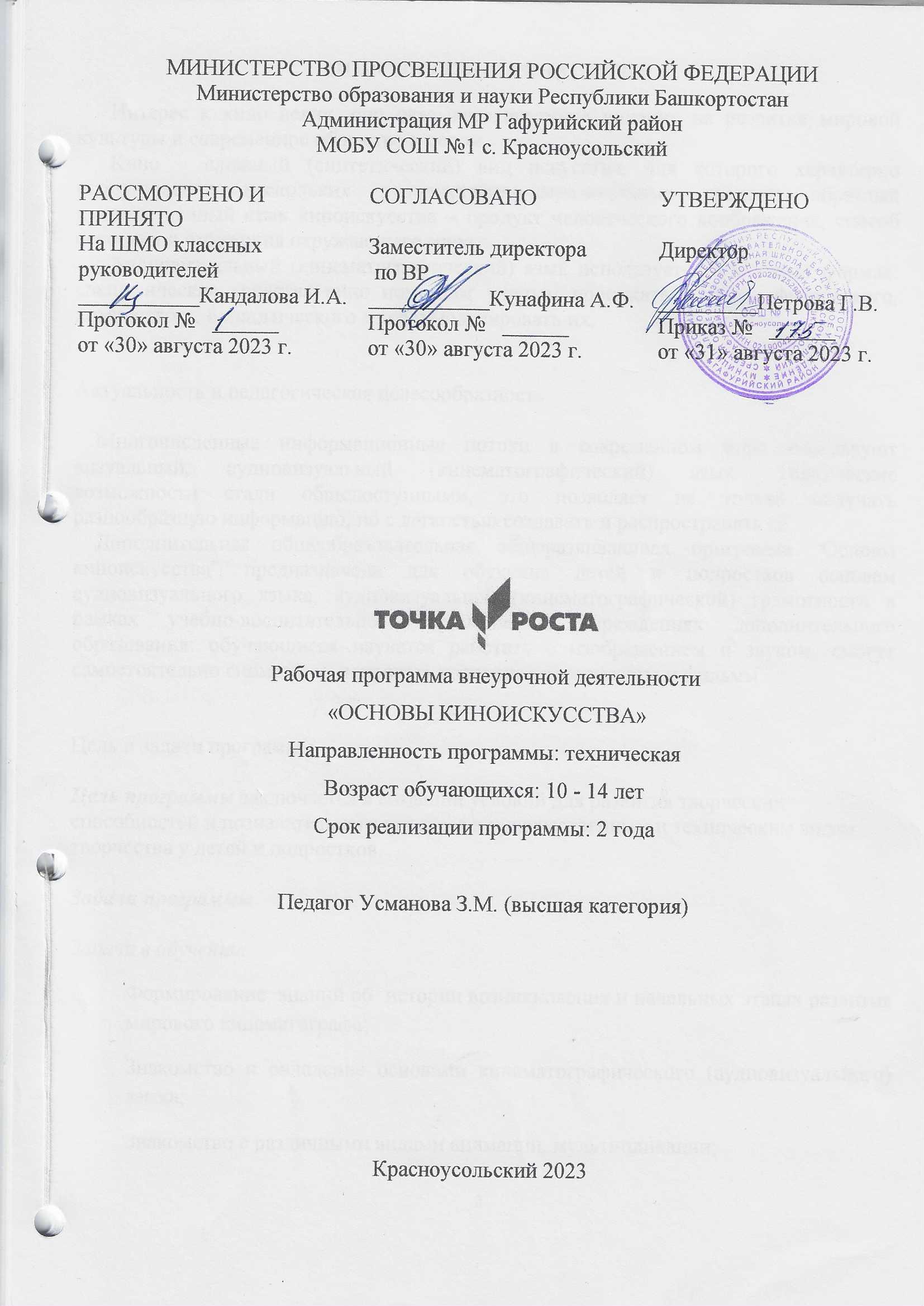 ПОЯСНИТЕЛЬНАЯ ЗАПИСКАИнтерес к кино велик, оно оказывает огромное влияние на развитие мировой культуры и современное общество в целом.Кино – сложный (синтетический) вид искусства, для которого характерно использование нескольких художественно-выразительных средств; образный художественный язык киноискусства – продукт человеческого воображения, способ освоения и отражения окружающего мира. Аудиовизуальный (кинематографический) язык используется в научных формах: специфические средства кино помогают ученым проникать в тайны физического, химического, биологического мира и моделировать их. Актуальность и педагогическая целесообразностьМногочисленные информационные потоки в современном мире используют визуальный, аудиовизуальный (кинематографический) язык. Технические возможности стали общедоступными, это позволяет не только получать разнообразную информацию, но с легкостью создавать и распространять её. Дополнительная общеобразовательная общеразвивающая программа “Основы киноискусства” предназначена для обучения детей и подростков основам аудиовизуального языка, аудиовизуальной (кинематографической) грамотности в рамках учебно-воспитательного процесса в учреждениях дополнительного образования: обучающиеся научатся работать с изображением и звуком, смогут самостоятельно снимать, монтировать короткие видеосюжеты и фильмы.Цель и задачи программыЦель программы заключается в создании условий для развития творческих способностей и познавательного интереса к художественным и техническим видам творчества у детей и подростков.Задачи программыЗадачи в обучении:Формирование  знаний об  истории возникновения и начальных этапах развития мирового кинематографа;Знакомство и овладение основами кинематографического (аудиовизуального) языка;Знакомство с различными видами анимации, мультипликации;Знакомство с различными визуальными техниками;Знакомство и овладение техническими знаниями и умениями необходимыми для создания короткого видеосюжета, фильма;Знакомство с лучшими образцами мирового кинематографа.Задачи в развитии:Развитие личностных и творческих способностей;Развитие творческого воображения и фантазии;Развитие внимательности, наблюдательности, логического и ассоциативного мышления;Развитие коммуникативных навыков на основе творческой деятельности в процессе коллективной работы;Формирование и развитие художественно-эстетического вкуса;Формирование и развитие устойчивого интереса к самообразованию.Задачи в воспитании:Воспитание трудолюбия;Воспитание самодисциплины и дисциплины;Воспитание чувства ответственности;Формирование навыков коллективной работы;Формирование уважительного и доброжелательного отношения в процессе коллективной работы к мнению и видению другого человека;Формирование культуры поведения.Возраст обучающихся по программеПрограмма адресована детям 10 - 14 лет. Срок реализации программыПродолжительность срока реализации программы составляет 2 года (68 часов). Формы, режим и способ проведения занятийФорма обучения:очная;групповая. Прогнозируемые (ожидаемые) результаты программы1-й год обучения Программные требования к знаниям (обучающиеся знают):Основные правила техники безопасности до, во время и после занятий;Краткую историю возникновения кинематографа; значение термина «кинематограф»;Что такое кинетоскоп, стробоскоп, flip book (флипбук); Технологию создания флипбука;Устройство первых киноаппаратов;Что такое «немое кино»; Основные профессии в кинематографе;Основные этапы создания фильма;Значение терминов: «фабула», «сюжет», «композиция», «протагонист», «антагонист», «конфликт», «атмосфера», «завязка», «развитие», «кульминация», «развязка», «финал», «пролог», «эпилог», «кадр», «план» (дальний, общий, второй средний, первый средний, крупный, детальный), «дубль», «монтаж», «сценарий», «раскадровка», «монтаж», «цветокоррекция»;Виды и крупность планов в кадре;Как создать и редактировать видеосюжет в программе Киностудия Windows Live.Программные требования к умениям и навыкам (обучающиеся могут):Самостоятельно сделать flipbook (флипбук);Написать короткую историю (сценарий);Сделать раскадровку на основе небольшого сценария;Создать и редактировать видеосюжет в программе Киностудия Windows Live.2-й год обученияПрограммные требования к знаниям (обучающиеся знают):Основные правила техники безопасности до, во время и после занятий;Краткую историю появления звука и цвета в кинематографе;Значение терминов «игровое» и «неигровое» кино;Значение термина «жанр»; основные кинематографические жанры;Что такое «slow motion» (слоу моушен);Что такое «stop motion» (стоп моушен);Значение терминов «анимация», «пластилиновая анимация», «песочная анимация», «меловая анимация», «масляная анимация», «предметная анимация», «перекладка», «фризлайт»;Основные технические характеристики цифрового зеркального фотоаппарата;Что такое экспозиция (экспозиционное число), диафрагма (значение диафрагмы), выдержка (значение выдержки), ISO (число ISO) в цифровом зеркальном фотоаппарате.Программные требования к умениям и навыкам (обучающиеся могут):Грамотно подобрать настройки в цифровом зеркальном фотоаппарате;Провести простейшую фотосъемку; базовое редактирование фотоснимков в графическом редакторе;Провести простейшую фотосъемку freezelight;Создать и редактировать короткий stop motion фильм в программе Киностудия Windows Live;Создать и редактировать короткий фильм в программе Киностудия Windows Live.Программные требования к умениям и навыкам (обучающиеся могут):Написать сценарий к короткому видеосюжету, фильму, анимационному фильму, репортажу, интервью;Написать рабочий сценарий видеосюжета, короткого фильма, анимационного фильма, репортажа, интервью; Написать режиссерский сценарий видеосюжета, короткого фильма, анимационного фильма, репортажа, интервью; Составить съемочный план для видеосюжета, короткого фильма, анимационного фильма, репортажа, интервью; Сделать раскадровку по сценарию, учитывая планы (дальний, общий, средний второй, средний первый, крупный, детальный, макро) и движение камеры; Провести подготовку к проведению съемки; провести съемку;Использовать «эффект Кулешова», прямой и (или) параллельный монтаж при редактировании видеосюжета, короткого фильма, анимационного фильма, репортажа, интервью в программе Киностудия Windows Movie Maker;Представить свою творческую работу зрителям.По окончании программы:Программные требования  к уровню воспитанности (обучающиеся обладают):Навыками самоорганизации;Навыками организации рабочего места;Навыками самостоятельной работы;Чувством ответственности;Навыками коллективной (командной) работы;Навыками индивидуальной работы;Навыками уважительного отношения друг к другу, к другому мнению, видению;Навыками бережного отношения к техническим устройствам;Навыками культурного поведения.Программные требования к уровню развития:Развитие внимания;Развитие логического мышления;Развитие  памяти;Развитие воображения и фантазии;Развитие творческих способностей;Развитие коммуникативных навыков в коллективной работе;Развитие интереса к техническим устройствам и их возможностям;Формирование и развитие художественно-эстетического вкуса. СОДЕРЖАНИЕ ПРОГРАММЫ1-й год обученияРаздел 1. Вводное занятие. Правила техники безопасности.Теория. Знакомство с педагогом, друг с другом. Правила поведения и техники безопасности до, во время и после занятий.Раздел 2. Краткая история кинематографа. Теория. Что такое «кинематограф»; значение термина «кинематограф». Краткая история появления кинематографа. «Движущиеся картинки», первые попытки создания технических приспособлений для просмотра «движущихся картинок»; стробоскоп, кинетоскоп. Американский изобретатель Томас Эдисон; изобретение кинетоскопа; зал «Кинетоскоп Парлор». Изобретатель И.А. Тимченко; изобретение киноаппарата. Братья Люмьер – изобретатели кинематографа; что такое грейфер; первый платный киносеанс; фильмы братьев Люмьер.Раздел 3. Фильмотека.Теория. Фильмы братьев Люмьер. Звезды немого кино: Чарли Чаплин, Бастер Китон, Гарольд Ллойд.Практика. Просмотр кинофильмов, отрывков; обсуждение, анализ.Раздел 4. Проектная лаборатория.Теория. Кинетоскоп – изобретение Томаса Эдисона. Устройство флипбука; технология создания флипбука.Практика. Самостоятельная работа над созданием «кинетоскопа»; презентация готовых проектов; обсуждение. Устройство флипбука; технология создания флипбука; самостоятельный проект «Флипбук своими руками»; презентация флипбука, обсуждение.Раздел 5. Киномастерская.Теория. Что такое сценарий, примеры сценариев (отрывки).  Термины: «история», «фабула», «сюжет», «композиция», «протагонист», «антагонист», «цель», «задача», «конфликт», «действие», «препятствие», «атмосфера», «завязка», «развитие», «кульминация», «развязка», «финал», «пролог», «эпилог», «кадр», «дубль», «план» (общий, средний, крупный; дальний, общий, второй средний, первый средний, крупный, детальный), «монтаж», цветокоррекция. Что необходимо для написания истории, сюжета, сценария. Что такое раскадровка, примеры раскадровок. Съемочный процесс. Программа для создания и редактирования фильмов Киностудия Windows Live.Практика. Написание истории; написание сценария короткого фильма. Раскадровка сценария. Съемка фильма (немое кино). Создание, монтаж, редактирование фильма в программе Киностудия Windows Live. Просмотр самостоятельных работ (фильмов), обсуждение.2-й год обученияРаздел 1. Вводное занятие. Правила техники безопасности.Теория. Знакомство с педагогом, друг с другом. Правила поведения и техника безопасности до, во время и после занятий.Раздел 2. Краткая история кинематографа.Теория. Появление звука – революция в кинематографе. История появления звукового кино, первые звуковые фильмы. Появление цвета в кинематографе; первые цветные фильмы. Игровое и неигровое кино. Что такое жанр. Основные жанры в кинематографе.Раздел 3. Фильмотека. Теория. Золотая коллекция фильмов для детей. Практика. Просмотр кинофильмов, обсуждение, анализ. 	Раздел 4. Проектная лаборатория.Теория. Что такое «slow motion» (слоу-моушен). Что такое «stop motion» (стоп моушен). Технология съемки и монтажа фильмов «стоп моушен». Анимация: пластилиновая анимация; песочная анимация; меловая анимация, масляная анимация, перекладка. Технологии съемки и монтажа анимационных фильмов. Freezelight (фризлайт); технология фотосъемки «фризлайт». Практика. Создание, монтаж и редактирование фильма «стоп моушен» в программе Киностудия Windows Live. Подготовка к фотосъемке фризлайт.Раздел 5. Киномастерская.Теория. Цифровой зеркальный фотоаппарат, общие технические характеристики и настройки;  понятия экспозиция, диафрагма, выдержка, ISO, пересвет, недосвет, контраст, яркость, насыщенность, цветовая температура. Подготовка к фотосъемке, проведение простейшей фотосъемки, базовое редактирование в графическом редакторе. Практика. Самостоятельная фотосъемка, проведение базового редактирования в графическом редакторе; презентация самостоятельной работы, обсуждение. Написание сценария для короткого фильма, раскадровка, съемка, создание, монтаж, редактирование фильма в программе Киностудия Windows Live (групповые и индивидуальные проекты); презентация фильма, обсуждение.Учебно-тематическое планирование1-й  год обученияУчебно-тематическое планирование2-й год обученияПримечание:Раздел «Краткая история кинематографа» в доступной для детской аудитории форме (дискуссионной, лекционно-наглядной) откроет страницы истории возникновения и развития кинематографа: «немой» период, и чуть более поздний (период появления звука и цвета);Раздел «Проектная лаборатория» позволит обучающимся самостоятельно «создать» кинематографические технические устройства, а также освоить различные визуальные техники;Раздел «Фильмотека» предполагает просмотр и анализ художественных и документальных лент;Раздел «Киномастерская» содержит цикл занятий, включающий поэтапный процесс создания коротких видеосюжетов и фильмов.УСЛОВИЯ РЕАЛИЗАЦИИ ПРОГРАММЫМетодическое обеспечение программы1-й год обучения2-й год обученияМатериально-техническое обеспечениеаудитория для проведения занятий (учебный класс, соответствующий требованиям санитарно-эпидемиологическим правилам и нормативам СанПин 2.4.1.3049-13);рабочие столы, стулья для учащихся и педагога;канцелярские принадлежности (альбомы, блокноты, писчая бумага, стикеры, картон, простые карандаши, цветные карандаши, ручки, линейки, стирательные резинки, фломастеры, пластилин, ножницы, клей, скотч);доска, маркеры;экран, видеопроектор;цифровые зеркальные фотоаппараты, штативы, аккумуляторы, карты памяти большого объема с высокой скоростью чтения и записи;компьютеры, жесткие диски, программа Киностудия Windows Live, (Киностудия Windows Movie Maker), принтер;осветительные приборы (импульсный свет, постоянный свет), стойки, софтбоксы, стрипбоксы; отражатели; удлинители;Фоны для студии.Календарно – тематическое планирование 1 год обучения№Название темыКоличество часовКоличество часовКоличество часовФормы аттестации, контроля№Название темывсеготеорияпрактикаФормы аттестации, контроляВводное занятие. Инструктаж по технике безопасности.11_Опрос, беседа.Краткая история кинематографа.77_Опрос, тестирование, педагогическое наблюдение, педагогический анализ активности обучающихся на занятиях.2.1Кинетоскоп – изобретение Томаса Эдисона. 11_2.2Братья Люмьер; изобретение кинематографа.11_2.3И.А. Тимченко – изобретатель киноаппарата.11_2.4Немой кинематограф.11_2.5Звезды немого кино. 33_Фильмотека.413Беседа, опрос, педагогический анализ активности обучающихся на занятии.Проектная лаборатория.7_7Педагогическое наблюдение, беседа, самостоятельная работа, демонстрация моделей, анализ работ, самоанализ, коллективная рефлексия.4.1Изобретая кинетоскоп.3_34.2Флипбук из блокнота малого формата.4135Киномастерская.16313Педагогическое наблюдение, беседа, опрос, самостоятельная работа, демонстрация творческой работы, анализ работ, самооценка обучающегося, рефлексия.5.1Сценарий; история для флипбука.2115.2Раскадровка; флипбук.4135.3Съемка; полностью автоматический режим фото- и видеосъемки.4_45.4Монтаж; монтаж короткого фильма «Флипбук» в программе Windows Movie Maker.4136.Итоговое занятие: открытый урок.1_1Педагогическое наблюдение, педагогический анализ, педагогический анализ активности обучающихся на занятии, выполнение контрольных заданий, опрос, тестирование, самостоятельная работа, демонстрация творческих работ, анализ работ, самоанализ, самооценка обучающихся, рефлексия.Итого341222№Название темыКоличество часовКоличество часовКоличество часовФормы аттестации, контроля№Название темывсеготеорияпрактикаФормы аттестации, контроляВводное занятие. Инструктаж по технике безопасности.11_Опрос, беседа.Краткая история кинематографа.44_Опрос, тестирование, педагогическое наблюдение, педагогический анализ активности обучающихся на занятиях.2.1Звуковой кинематограф; появление звука – революция в кино.11_2.2Цветной кинематограф.11_2.3Игровое и неигровое кино.11_2.4Жанры игрового кино.11_Фильмотека.211Беседа, опрос, педагогический анализ активности обучающихся на занятиях.Проектная лаборатория.1055Педагогическое наблюдение, беседа, самостоятельная работа, демонстрация моделей, анализ работ, самооценка обучающихся, коллективная рефлексия.4.1Стоп-моушен (stop motion).3124.2Слоу-моушен (slow motion).3124.3Анимация; пластилиновая анимация.11_4.4Песочная анимация; масляная анимация; меловая анимация; перекладка.11_4.5Фризлайт (freezeligth).2115.Киномастерская.16511Педагогическое наблюдение, беседа, опрос, самостоятельная работа, демонстрация творческой работы, анализ работ, самооценка обучающегося, рефлексия.5.1Цифровой зеркальный фотоаппарат; функции включения и выключения; аккумулятор, установка аккумулятора, зарядка аккумулятора; установка и извлечение карты памяти; установка и снятие объектива; полностью автоматическая съемка (интеллектуальный сценарный режим).2115.2Сценарий; сценарий короткого стоп-моушен фильма.2115.3Раскадровка; раскадровка по сценарию короткого стоп-моушен фильма.4135.4Съемка; полностью автоматическая съемка (интеллектуальный сценарный режим).4135.5Монтаж; монтаж короткого стоп-моушен фильма в программе Киностудия Windows Movie Maker.4136.Итоговое занятие: открытый урок.1_1Педагогическое наблюдение, педагогический анализ, педагогический анализ активности обучающихся на занятии, выполнение контрольных заданий, опрос, тестирование, самостоятельная работа, демонстрация творческих работ, анализ работ, самоанализ, самооценка обучающихся, рефлексия.Итого341618Название учебного разделаНазвание, форма методического материалаКраткая история кинематографаИллюстрации:1. Кинетоскоп;2. Устройство кинетоскопа;3. Стробоскоп;4. Зал «Кинетоскоп Парлор»;5. Томас Эдисон;6. Братья Люмьер;7. Чарльз Чаплин;8. Гарольд Ллойд;9. Бастер Китон.Проектная лабораторияИллюстрации:1. Устройство кинетоскопа;2. Флипбук;3. Устройство флипбука.Видеоматериал:1. Флипбук. ФильмотекаВидеоматериалы (фильмы, отрывки):1. «Выход рабочих с фабрики» (реж. Луи Жан Люмьер);2. «Ловля золотых рыбок» (реж. братья Люмьер);3. «Политый поливальщик» (реж. Луи Жан Люмьер);4. «Завтрак младенца» (реж. Луи Жан Люмьер);5. «Прибытие поезда на вокзал Ла Сьота» (реж. братья Люмьер);6. «Малыш» (реж. Чарльз Чаплин);7. «Цирк» (реж. Чарльз Чаплин);8. «Золотая лихорадка» (реж. Чарльз Чаплин);9. «Великий диктатор» (реж. Чарльз Чаплин);10. «Безопасность прениже всего» (реж. Фред С. Ньюмейер, Сэм Тейлор);11. «Одна неделя» (реж. Бастер Китон, Эдвард Ф. Клайн,);12. «Генерал» (реж. Бастер Китон, Клайд Брукман). КиномастерскаяИллюстрации:1. Раскадровка.Цифровой зеркальный фотоаппарат, штатив;Источники искусственного освещения;Компьютер, программа Киностудия Windows Live;Название учебного разделаНазвание, форма методического материалаКраткая история кинематографаИллюстрации:Фонограф;Кинетофонограф;Синхронная съемка;«Певец джаза» афиша к/ф.Видеоматериалы (отрывки из к/ф):«Певец джаза».Проектная лабораторияИллюстрации:Раскадровка «stop motion»;«Пластилиновая анимация»;«Песочная анимация»;«Фризлайт».Схемы, таблицы:Раскадровка;Кинематографические планы.Видеоматериалы:«Пластилиновая ворона» (реж. А. Татарский);«Брэк» (реж. Г. Бардин);«Волк и семеро козлят на новый лад» (реж. Л. Аристов);«Пикник на луне» (реж. Ник Парк);«Падал прошлогодний снег» (реж. А. Татарский);«Ёжик в тумане» (реж. Ю. Норштейн);«Сказка сказок» (реж. Ю. Норштейн);Песочная анимация («Как рисовать песком»);Меловая анимация;Масляная анимация;Перекладка.ФильмотекаВидеоматериалы (фильмы, отрывки):«Про Красную шапочку» (реж. Л. Нечаев);«Приключения Буратино» (реж. Л. Нечаев);«Варвара-краса, длинная краса» (реж. А. Роу);«Проданный смех» (реж. Л. Нечаев);«Мэри Поппинс, до свидания» (реж. Л. Квинихидзе);«Три толстяка» (реж. А. Баталов, И. Шапиро);«Старая, старая сказка» (реж. Н. Кошеверова);«Золушка» (реж. Н. Кошеверова)«По секрету всему свету» (реж. И. Добролюбов,Ю. Оксанченко, В. Попов, Д. Михлеев, В. Каневский);«Недопёсок Наполеон III» (реж. Э. Бочаров);«Мама» (реж. Э. Бостан);«Обыкновенное чудо» (реж. М. Захаров);«Где это видано, где это слыхано» (реж. В. Горлов);«Не болит голова у дятла» (реж. Д. Осанова);«Автомобиль, скрипка и собака Клякса» (реж. Р. Быков);«Морозко» (реж. А. Роу);«Ох, уж эта Настя!» (реж. Ю. Победоносцев);«Подкидыш» (реж. Т. Лукашевич);«Добро пожаловать, или посторонним вход воспрещен» (реж. Э. Климов) и др.КиномастерскаяИллюстрации:Зеркальный цифровой фотоаппарат;Схема:Зеркальный цифровой фотоаппарат;Устройство зеркального цифрового фотоаппарата;Цифровой зеркальный фотоаппарат, штатив;Источники искусственного освещения;Компьютер, программа Киностудия Windows Live.№ п/пТема урокаКоличество часовДатаизучения1Вводное занятие. Инструктаж по технике безопасности.16.09.20232Кинетоскоп – изобретение Томаса Эдисона.113.09.20233Братья Люмьер; изобретение кинематографа.120.09.20234И.А. Тимченко – изобретатель киноаппарата.127.09.20235Немой кинематограф.14.10.20236Звезды немого кино.118.10.20237Звезды немого кино.125.10.20238Звезды немого кино.11.11.20239 Фильмотека.18.11.202310Фильмотека.115.11.202311Фильмотека.122.11.202312Фильмотека.129.11.202313Изобретая кинетоскоп.16.12.202314Изобретая кинетоскоп.113.12.202315Изобретая кинетоскоп.120.12.202316Флипбук из блокнота малого формата.127.12.202317Флипбук из блокнота малого формата.110.01.202418Флипбук из блокнота малого формата.117.01.202419Флипбук из блокнота малого формата.124.01.202420Сценарий; история для флипбука.131.01.202421Сценарий; история для флипбука.17.02.202422Раскадровка; флипбук.114.02.202423Раскадровка; флипбук.121.02.202424Раскадровка; флипбук.128.02.202425Раскадровка; флипбук.16.03.202426Съемка; полностью автоматический режим фото- и видеосъемки.113.03.202427Съемка; полностью автоматический режим фото- и видеосъемки.120.03.202428Съемка; полностью автоматический режим фото- и видеосъемки.127.04.202429Съемка; полностью автоматический режим фото- и видеосъемки.13.04.202430Монтаж; монтаж короткого фильма «Флипбук» в программе Windows Movie Maker.117.04.202431Монтаж; монтаж короткого фильма «Флипбук» в программе Windows Movie Maker.124.04.202432Монтаж; монтаж короткого фильма «Флипбук» в программе Windows Movie Maker.18.05.202433Монтаж; монтаж короткого фильма «Флипбук» в программе Windows Movie Maker.115.05.202434Итоговое занятие122.05.2024